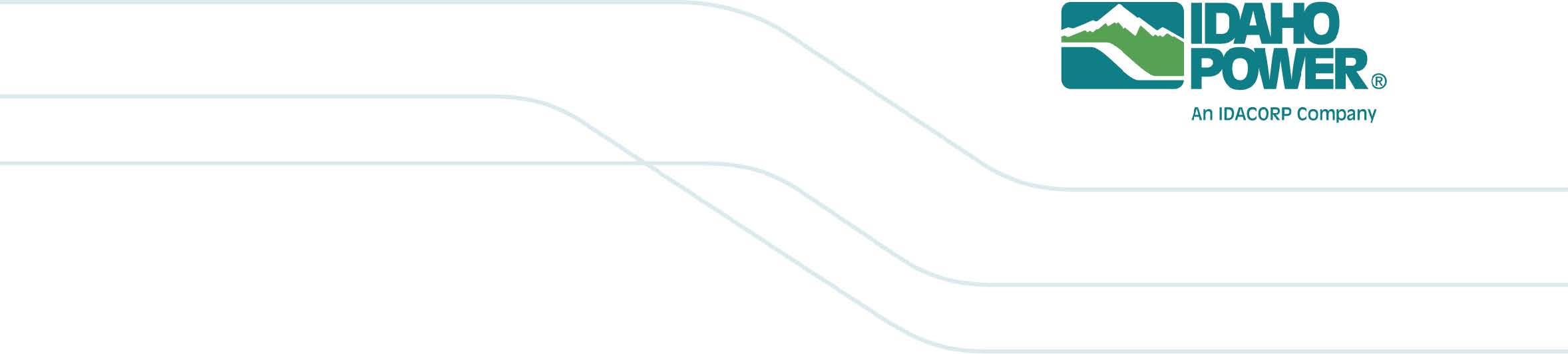 Idaho Power Local Transmission Plan2024-2025 2nd Quarter Meeting 6/19/2024, 11:00 AM MTJoin WebEx meeting
Meeting number (access code): 2595 968 3620
Meeting password: fsMJtW6F9P2
  

Join by phone  
1-877-668-4493 Call-in toll-free number (US/Canada)  
1-650-479-3208 Call-in toll number (US/Canada)  Meeting AgendaWelcome and introductionsAnti-trust and Standards of Conduct2024-2025 planning processReview Study PlanNext meeting is scheduled for 9/18/2024 at 11:00 AM MTQuestions/commentsFuture Meetings9/18/2024	3rd quarter meeting, Idaho Power 2024-2025 Local Transmission Plan, 11:00 a.m. MT12/18/2024	4th quarter meeting, Idaho Power 2024-2025 Local Transmission Plan, 11:00 a.m. MT3/19/2025	5th quarter meeting, Idaho Power 2024-2025 Local Transmission Plan, 11:00 a.m. MT6/18/2025	6th quarter meeting, Idaho Power 2024-2025 Local Transmission Plan, 11:00 a.m. MT